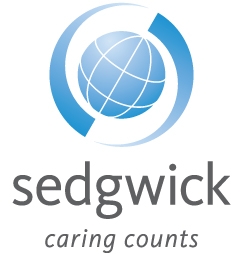 Service Center Associate Job Title:Service Center Associate Work from HomePosition Type:Regular - Full TimeRequirements:SHIFT: Varies, weekends required. Location:TelecommuterJob Description:IF YOU CARE, THERE'S A PLACE FOR YOU HEREFor a career path that is both challenging and rewarding, join Sedgwick's talented team of 21,000 colleagues around the globe. Sedgwick is a leading provider of technology-enabled risk, benefits and integrated business solutions. Taking care of people is at the heart of everything we do. Millions of people and organizations count on Sedgwick each year to take care of their needs when they face a major life event or something unexpected happens. Whether they have a workplace injury, suffer property or financial loss or damage from a natural or manmade disaster, are involved in an auto or other type of accident, or need time away from work for the birth of a child or another medical situation, we are here to provide compassionate care and expert guidance. Our clients depend on our talented colleagues to take care of their most valuable assets -- their employees, their customers and their property. At Sedgwick, caring counts®. Join our team of creative and caring people of all backgrounds, and help us make a difference in the lives of others.PRIMARY PURPOSE: To expedite the Customer Service claims application process; to ensure correct case assignment; and to act as a customer liaison in assisting the customer with the correct contact person to resolve problems and/or questions.ESSENTIAL FUNCTIONS and RESPONSIBILITIESAssigns new claims to the appropriate claims handler.Enters verbal and written application information that meets both the internal and external customers' requirements accurately into the claims management system.Contacts the customer by telephone, written correspondence and/or the claims system regarding documentation required to process a claim, required time frames and claim status.Communicates clearly and professionally with the customer by telephone and/or written correspondence regarding all aspects of claims process.Participates in and maintains a quality service culture within the Customer Service Team.Attendance during scheduled work hours is required.ADDITIONAL FUNCTIONS and RESPONSIBILITIESPerforms other duties as assigned.Supports the organization's quality program(s).QUALIFICATIONSEducation & Licensing
High school diploma or GED required.Experience
One (1) year of clerical or customer service experience or equivalent combination of education and experience preferred.Skills & KnowledgeExcellent oral and written communicationPC literate, including Microsoft Office productsGood customer service skillsStrong organizational skillsGood interpersonal skillsAbility to work in a team environmentAbility to meet or exceed Performance CompetenciesWORK ENVIRONMENT
When applicable and appropriate, consideration will be given to reasonable accommodations.Mental:Clear and conceptual thinking ability; excellent judgment and discretion; ability to handle work-related stress; ability to handle multiple priorities simultaneously; and ability to meet deadlinesPhysical: Computer keyboarding, travel as requiredAuditory/Visual: Hearing, vision and talkingInterested candidates should apply at:https://recruiting.adp.com/srccar/public/RTI.home?d=ExternalCareerSite&c=1137841#/